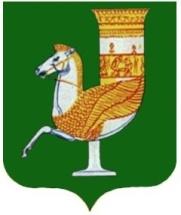 П О С Т А Н О В Л Е Н И ЕАДМИНИСТРАЦИИ   МУНИЦИПАЛЬНОГО  ОБРАЗОВАНИЯ«КРАСНОГВАРДЕЙСКОЕ СЕЛЬСКОЕ ПОСЕЛЕНИЕ»От  28.01.2021  г.  №_16_с. КрасногвардейскоеО внесении изменений  в муниципальную программу «Поддержка малого и среднего предпринимательства в муниципальном образовании «Красногвардейское сельское поселение» на 2020 год и плановый период 2021 г. и 2022 годы.   На основании 209-ФЗ от 24.07.2007 «О развитии малого и среднего предпринимательства в Российской Федерации», п.3. ст. 28 Федерального закона РФ № 131 от 06.10.2003 года «Об общих принципах организации местного самоуправления в РФ», руководствуясь Уставом муниципального образования «Красногвардейское сельское поселение»                                                   ПОСТАНОВЛЕНИЕ: 1. Внести изменения в муниципальную программу «Поддержка малого и среднего предпринимательства в муниципальном образовании «Красногвардейское сельское поселение» на 2020 год и плановый период 2021 и 2022 годы» изложив его согласно приложению к настоящему постановлению.  2.  Обнародовать настоящее постановление в установленном порядке.  3. Контроль за исполнением настоящего постановления возложить на 1-го заместителя главы МО «Красногвардейское сельское поселение» (Читаов К.Х.) 4. Настоящее постановление вступает в силу со дня его обнародования.Глава  муниципального образования«Красногвардейское сельское поселение»				              Д.В. ГавришПроект подготовлен и внесен:Первый заместитель главы    МО «Красногвардейское сельское поселение»                                                      К.Х. ЧитаовСогласован:Заместитель главы, начальникфинансового отдела МО «Красногвардейское сельское поселение»                                                М.А. МышкинаНачальник отдела правового сопровожденияи управления имуществом администрацииМО «Красногвардейское сельское поселение»                                                 М.Э. Шхалахов                                                           Приложение                                                                                                   к постановлению администрации                                                            МО «Красногвардейское сельское поселение»                                                                  ПАСПОРТ            программы поддержки малого  и среднего предпринимательства, а также физических лиц, не являющихся индивидуальными предпринимателями и применяющих специальный налоговый режим «Налог на профессиональный доход»» в муниципальном образовании «Красногвардейское сельское поселение» на 2020 год и плановый период 2021 и 2022 годы»  в муниципальном образовании «Красногвардейское сельское поселение» на 2020 год и плановый период 2021-2022 годы.Настоящая  Программа сформирована исходя из принципа преемственности,  с учетом позитивных сдвигов в области законодательной, финансово-кредитной, информационной и иных форм поддержки малого и среднего предпринимательства, физических лиц, не являющихся индивидуальными предпринимателями и применяющих специальный налоговый режим «Налог на профессиональный доход». 1.ОСНОВНЫЕ ЦЕЛИ И ЗАДАЧИ ПРОГРАММЫОсновными целями Программы являются:          повышение темпов развития малого и среднего предпринимательства, а также физических лиц, не являющихся индивидуальными предпринимателями и применяющих специальный налоговый режим «Налог на профессиональный доход»», как одного из факторов социально-экономического развития Красногвардейского  сельского поселения;          увеличение доли участия субъектов малого и среднего предпринимательства малого и среднего предпринимательства, а также физических лиц, не являющихся индивидуальными предпринимателями и применяющих специальный налоговый режим «Налог на профессиональный доход» в формировании всех составляющих валового продукта Красногвардейского сельского поселения в составе муниципального образования «Красногвардейский район» (производство товаров, оказание услуг, чистые налоги);повышение социальной эффективности деятельности субъектов малого и среднего предпринимательства, а также  физических лиц, не являющихся индивидуальными предпринимателями и применяющих специальный налоговый режим «Налог на профессиональный доход» (рост численности занятых в сфере малого и среднего предпринимательства, рост средних доходов и повышение уровня социальной защищенности работников малых и средних предприятий);обеспечение конкурентоспособности продукции, товаров, услуг субъектов малого и среднего предпринимательства, а также физических лиц, не являющихся индивидуальными предпринимателями и применяющих специальный налоговый режим «Налог на профессиональный доход»;          содействие деятельности некоммерческих организаций, выражающих интересы субъектов малого и среднего предпринимательства, а также физических лиц, не являющихся индивидуальными предпринимателями и применяющих специальный налоговый режим «Налог на профессиональный доход» и структурных подразделений указанных организаций;Задачи Программы определяются ее конечной целью и заключаются в создании благоприятной среды, способствующей активизации предпринимательской деятельности, созданию новых рабочих мест и повышению благосостояния вовлеченных в предпринимательство широких слоев населения.3. Сроки реализации ПрограммыСрок реализации Программы - 2020 -2022 годы.5. ОЖИДАЕМЫЕ РЕЗУЛЬТАТЫ РЕАЛИЗАЦИИ ПРОГРАММЫРеализация мероприятий Программы позволит:увеличить число занятых в малом  бизнесе до 30 процентов активного населения Красногвардейского поселения;расширить налогооблагаемую базу; повысить собираемость налогов с малых  предприятий;увеличить объем продукции, работ и услуг, производимых и предоставляемых малыми предприятиями для заполнения внутреннего рынка Красногвардейского сельского поселения, Красногвардейского района,  Республики Адыгея и Краснодарского края.Программа по поддержке малого предпринимательства Красногвардейского сельского поселения на  2020 год и плановый период 2021-2022 годы.Наименование  ПрограммыМуниципальная программа поддержки малого и среднего предпринимательства, а также физических лиц, не являющихся индивидуальными предпринимателями и применяющих специальный налоговый режим «Налог на профессиональный доход»» в муниципальном образовании «Красногвардейское сельское поселение» на 2020 год и плановый период 2021 и 2022 годы»   в Красногвардейском сельском поселении  на 2020 год и плановый период 2021-2022 годы.Основание для разработкиПрограммы Закон Республики Адыгея от 3 ноября 1994 года № 135-1 «О государственной поддержке малого предпринимательства в Республике Адыгея».Разработчик Программы  Администрация МО «Красногвардейское сельское поселение».Основные цели и задачи программысоздание  условий для развития малого и среднего предпринимательства, а также  физических лиц, не являющихся индивидуальными предпринимателями и применяющих специальный налоговый режим «Налог на профессиональный доход; увеличение числа предприятий малого и среднего предпринимательства; развитие налогооблагаемой базы; подготовка высококвалифицированных кадров для малого и среднего предпринимательства;поддержка ярмарочной - выставочной деятельности субъектов малого и среднего предпринимательства;укрепление социального статуса и повышение престижа предпринимательства;поддержка хозяйственной самостоятельности граждан;развитие социального партнерства.Срок реализации Программы2020-2022  годыИсточники и объемы финансированияАссигнования из бюджета МО «Красногвардейское сельское поселение»:2020 год – 10,0 тыс.руб.;2021 год – 10,0 тыс.руб.;                        2022 год – 10,0 тыс.руб.Контроль за исполнением Программыадминистрация МО «Красногвардейское сельского поселения».МероприятияРезультативностьОтветственные заисполнениеОтветственные заисполнениеСрокисполненияСрокисполненияОбъем финансирования мероприятий из средств  бюджета МО «Красногвардейское сельское поселение» (в тыс. рублях)Объем финансирования мероприятий из средств  бюджета МО «Красногвардейское сельское поселение» (в тыс. рублях)Объем финансирования мероприятий из средств  бюджета МО «Красногвардейское сельское поселение» (в тыс. рублях)Объем финансирования мероприятий из средств  бюджета МО «Красногвардейское сельское поселение» (в тыс. рублях)Объем финансирования мероприятий из средств  бюджета МО «Красногвардейское сельское поселение» (в тыс. рублях)МероприятияРезультативностьОтветственные заисполнениеОтветственные заисполнениеСрокисполненияСрокисполнения2020 год2020 год2021год2021год2022 годi. нормативно-правовое обеспечение  малого предпринимательстваi. нормативно-правовое обеспечение  малого предпринимательстваi. нормативно-правовое обеспечение  малого предпринимательстваi. нормативно-правовое обеспечение  малого предпринимательстваi. нормативно-правовое обеспечение  малого предпринимательстваi. нормативно-правовое обеспечение  малого предпринимательстваi. нормативно-правовое обеспечение  малого предпринимательстваi. нормативно-правовое обеспечение  малого предпринимательстваi. нормативно-правовое обеспечение  малого предпринимательстваi. нормативно-правовое обеспечение  малого предпринимательстваi. нормативно-правовое обеспечение  малого предпринимательства1. Проведение информационных мероприятий для субъектов малого и среднего предпринимательства а также физических лиц, не являющихся индивидуальными предпринимателями и применяющих специальный налоговый режим «Налог на профессиональный доход» об условиях и программах выдачи кредитов.создание условий для повышения уровня информированности малых предприятий для успешного ведения бизнеса а также физических лиц, не являющихся индивидуальными предпринимателями и применяющих специальный налоговый режим «Налог на профессиональный доход»Администрация МО «Красногвардейское сельское поселение»2020-2022 годы2020-2022 годы------2. Привлечение субъектов малого и среднего предпринимательства к выполнению муниципального  заказаобеспечение информированности представителей малого бизнеса а также физических лиц, не являющихся индивидуальными предпринимателями и применяющих специальный налоговый режим «Налог на профессиональный доход» о действующих кредитных ресурсах Администрация МО «Красногвардейское сельское поселение»2020-2022 годы2020-2022 годы------3.Разработка проектов решений Совета народных депутатов, проектов постановлений, распоряжений администрации МО «Красногвардейское сельское поселение» по вопросам малого и среднего предпринимательства оптимизация системы налогообложения субъектов малого предпринимательстваАдминистрация МО «Красногвардейское сельское поселение2020-2022 годы 2020-2022 годы ------4.  Участие в районном  конкурса «Лучший предприниматель Красногвардейского района устранение противоречий между законодательными актами федерального и регионального уровнейАдминистрация МО «Красногвардейское сельское поселение»2020-2022 годы2020-2022 годы------5.Проведение обследования субъектов малого и среднего предпринимательства, а также физических лиц, не являющихся индивидуальными предпринимателями и применяющих специальный налоговый режим «Налог на профессиональный доход»совершенствование правового поля, обеспечивающего развитие малого предпринимательства, а также физических лиц, не являющихся индивидуальными предпринимателями и применяющих специальный налоговый режим «Налог на профессиональный доход»Администрация МО «Красногвардейское сельское поселение»2020-2022 годы2020-2022 годы------6.Организация и проведение совещаний, «круглых столов» по проблемам предпринимательстваобеспечение системного и комплексного подхода при развитии малого предпринимательства и оказании мер государственной поддержки Администрация МО «Красногвардейское сельское поселение»2020-2022 годы2020-2022 годы------7. Подготовка публикаций в прессе, информационных материалов на сайте поселения по вопросам касающихся сферы малого и среднего предпринимательства, а также физических лиц, не являющихся индивидуальными предпринимателями и применяющих специальный налоговый режим «Налог на профессиональный доход»обеспечение доступа предпринимателей к краткосрочным кредитным ресурсамАдминистрация МО «Красногвардейское сельское поселение»2020-2022 годы2020-2022 годы------8. Предоставление муниципального имущества субъектам малого и среднего предпринимательства, а также физическим лицам, не являющимся индивидуальными предпринимателями и применяющими специальный налоговый режим «Налог на профессиональный доход» (владение, пользование) для ведения предпринимательской деятельностиобеспечение доступа предпринимателей к кредитным ресурсамАдминистрация МО «Красногвардейское сельское поселение»2020-2022 годы2020-2022 годы------9. Организация участия субъектов малого и среднего предпринимательства, а также физических лиц, не являющихся индивидуальными предпринимателями и применяющих специальный налоговый режим «Налог на профессиональный доход» в выставках, ярмарках на территории поселения, района и за его пределамиповышение инновационной активности малых предприятий,  ускорение передачи научно-технических разработок в производствоАдминистрация МО «Красногвардейское сельское поселение»2020-2022 годы2020-2022 годы------10. Привлечение субъектов малого и среднего предпринимательства, а также физических лиц, не являющихся индивидуальными предпринимателями и применяющих специальный налоговый режим «Налог на профессиональный доход» для участия в конкурсах местного, районного, республиканского уровнейобеспечение равного доступа субъектов малого предпринимательства к выполнению государственных и муниципальных заказовАдминистрация МО «Красногвардейское сельское поселение»По мере заключения контрактовПо мере заключения контрактовДо 20 % заказовДо 20 % заказовДо 20 % заказовДо 20 % заказовДо 20 % заказов До 20 % заказов 11. Организация работы координационного  Совета по развитию предпринимательстваулучшение условий  вхождения начинающих предпринимателей в бизнес и содействие доступу их к кредитным ресурсам Администрация МО «Красногвардейское сельское поселение»В течение годаВ течение года------12. Взаимодействие с контролирующими и правоохранительными службами Красногвардейского района  Работа «телефонов доверия»поиск инвесторов для социально и экономически значимых инвестиционных проектов в сфере малого бизнесаАдминистрация МО «Красногвардейское сельское поселение»2020-2022 годы2020-2022 годы------13. Обеспечение доступности субъектов малого и среднего предпринимательства, а также физических лиц, не являющихся индивидуальными предпринимателями и применяющих специальный налоговый режим «Налог на профессиональный доход» к перечню муниципального имущества, свободного от прав третьих лиц (за исключением имущественных прав субъектов малого и среднего предпринимательства)активизация работы по имущественной поддержке малого предпринимательстваАдминистрация МО «Красногвардейское сельское поселение»2020-2022 годы2020-2022 годы------iii СОВЕРШЕНСТВОВАНИЕ ИНФОРМАЦИОННОЙ ПОДДЕРЖКИiii СОВЕРШЕНСТВОВАНИЕ ИНФОРМАЦИОННОЙ ПОДДЕРЖКИiii СОВЕРШЕНСТВОВАНИЕ ИНФОРМАЦИОННОЙ ПОДДЕРЖКИiii СОВЕРШЕНСТВОВАНИЕ ИНФОРМАЦИОННОЙ ПОДДЕРЖКИiii СОВЕРШЕНСТВОВАНИЕ ИНФОРМАЦИОННОЙ ПОДДЕРЖКИiii СОВЕРШЕНСТВОВАНИЕ ИНФОРМАЦИОННОЙ ПОДДЕРЖКИiii СОВЕРШЕНСТВОВАНИЕ ИНФОРМАЦИОННОЙ ПОДДЕРЖКИiii СОВЕРШЕНСТВОВАНИЕ ИНФОРМАЦИОННОЙ ПОДДЕРЖКИiii СОВЕРШЕНСТВОВАНИЕ ИНФОРМАЦИОННОЙ ПОДДЕРЖКИiii СОВЕРШЕНСТВОВАНИЕ ИНФОРМАЦИОННОЙ ПОДДЕРЖКИiii СОВЕРШЕНСТВОВАНИЕ ИНФОРМАЦИОННОЙ ПОДДЕРЖКИ15. Публикации в средствах массовой информации материалов о развитии малого предпринимательстваформирование положительного общественного мнения о малом предпринимательстве, а также физических лицах, не являющихся индивидуальными предпринимателями и применяющих специальный налоговый режим «Налог на профессиональный доход», повышение информированности общественности о проблемах малого предпринимательстваАдминистрация МО «Красногвардейское сельское поселение»Администрация МО «Красногвардейское сельское поселение»2020-2022 годы2020-2022 годы5,05,05,05,05,017.Участие в проведении районных «круглых столов», конференциях и форумах  по проблемам малого предпринимательства, а также физических лиц, не являющихся индивидуальными предпринимателями и применяющих специальный налоговый режим «Налог на профессиональный доход»выработка перспективных направлений для развития малого предпринимательства, а также физических лиц, не являющихся индивидуальными предпринимателями и применяющих специальный налоговый режим «Налог на профессиональный доход» формирование общественного мнения, Администрация МО «Красногвардейское сельское поселение»Администрация МО «Красногвардейское сельское поселение»2020-2022 годы2020-2022 годы-----18. Организация участия  малых предприятий Красногвардейского сельского поселения в  выставках, форумахсодействие продвижению продукции малых предприятий содействие привлечению инвестицийАдминистрация МО «Красногвардейское сельское поселение»Администрация МО «Красногвардейское сельское поселение»2020-2022 годы2020-2022 годы5555519. Участие в организации районных семинаров, «круглых столов», консультаций по актуальным вопросам и проблемам  малого бизнеса Выработка перспективных направлений для развития малого предпринимательства, обмен опытом, повышение образовательного уровня предпринимателей Администрация МО «Красногвардейское сельское поселение»Администрация МО «Красногвардейское сельское поселение»2020-2022 годы2020-2022 годы-----Итого по разделу III Итого по разделу III Итого по разделу III Итого по разделу III Итого по разделу III Итого по разделу III 10,010,010,010,010,0IV СОВЕРШЕНСТВОВАНИЕ ДЕЯТЕЛЬНОСТИ ПО ПОДДЕРЖКЕ МАЛОГО ПРЕДПРИНИМАТЕЛЬСТВАIV СОВЕРШЕНСТВОВАНИЕ ДЕЯТЕЛЬНОСТИ ПО ПОДДЕРЖКЕ МАЛОГО ПРЕДПРИНИМАТЕЛЬСТВАIV СОВЕРШЕНСТВОВАНИЕ ДЕЯТЕЛЬНОСТИ ПО ПОДДЕРЖКЕ МАЛОГО ПРЕДПРИНИМАТЕЛЬСТВАIV СОВЕРШЕНСТВОВАНИЕ ДЕЯТЕЛЬНОСТИ ПО ПОДДЕРЖКЕ МАЛОГО ПРЕДПРИНИМАТЕЛЬСТВАIV СОВЕРШЕНСТВОВАНИЕ ДЕЯТЕЛЬНОСТИ ПО ПОДДЕРЖКЕ МАЛОГО ПРЕДПРИНИМАТЕЛЬСТВАIV СОВЕРШЕНСТВОВАНИЕ ДЕЯТЕЛЬНОСТИ ПО ПОДДЕРЖКЕ МАЛОГО ПРЕДПРИНИМАТЕЛЬСТВАIV СОВЕРШЕНСТВОВАНИЕ ДЕЯТЕЛЬНОСТИ ПО ПОДДЕРЖКЕ МАЛОГО ПРЕДПРИНИМАТЕЛЬСТВАIV СОВЕРШЕНСТВОВАНИЕ ДЕЯТЕЛЬНОСТИ ПО ПОДДЕРЖКЕ МАЛОГО ПРЕДПРИНИМАТЕЛЬСТВАIV СОВЕРШЕНСТВОВАНИЕ ДЕЯТЕЛЬНОСТИ ПО ПОДДЕРЖКЕ МАЛОГО ПРЕДПРИНИМАТЕЛЬСТВАIV СОВЕРШЕНСТВОВАНИЕ ДЕЯТЕЛЬНОСТИ ПО ПОДДЕРЖКЕ МАЛОГО ПРЕДПРИНИМАТЕЛЬСТВАIV СОВЕРШЕНСТВОВАНИЕ ДЕЯТЕЛЬНОСТИ ПО ПОДДЕРЖКЕ МАЛОГО ПРЕДПРИНИМАТЕЛЬСТВА21. Обеспечение свободного доступа субъектов малого предпринимательства к информации о проведении конкурсов на размещение заказов по поставкам товаров, выполнения работ, оказания услуг для муниципальных нуждобеспечение правовых и организационных принципов участия малых предприятий в системе муниципальных закупокАдминистрация МО «Красногвардейское сельское поселение»,Администрация МО «Красногвардейское сельское поселение»,2020-2022 годы2020-2022 годы-----22. Анализ проблем развития малого бизнеса, разработка предложений по совершенствованию государственной политики в области развития предпринимательства формирование информационной базы для анализа экономических и социальных проблем малого предпринимательства и разработка на этой основе дальнейшей политики его поддержкиАдминистрация МО «Красногвардейское сельское поселение»,Администрация МО «Красногвардейское сельское поселение»,2020-2022 годы2020-2022 годы-----23. Анализ и прогнозирование экономического развития  малого предпринимательства, а также физических лиц, не являющихся индивидуальными предпринимателями и применяющих специальный налоговый режим «Налог на профессиональный доход»повышение эффективности проводимой политики в области развития предпринимательства, а также физических лиц, не являющихся индивидуальными предпринимателями и применяющих специальный налоговый режим «Налог на профессиональный доход»Администрация МО «Красногвардейское сельское поселение»,Администрация МО «Красногвардейское сельское поселение»,2020-2022 годы2020-2022 годы-----Итого по ПрограммеИтого по ПрограммеИтого по ПрограммеИтого по Программе10,010,010,010,010,0